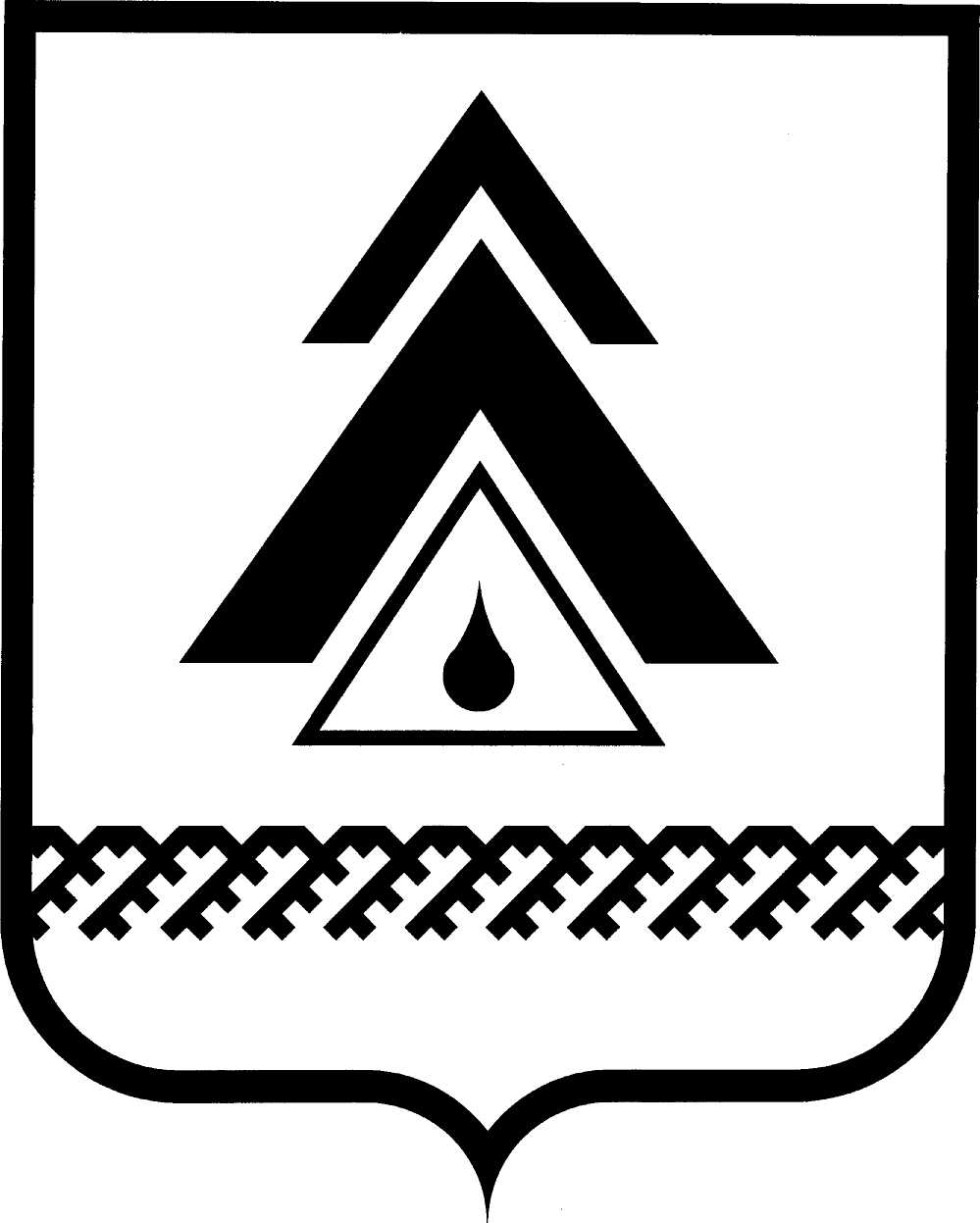 администрация Нижневартовского районаХанты-Мансийского автономного округа – ЮгрыПОСТАНОВЛЕНИЕО внесении изменений в постановление администрации района от 28.10.2010 № 1630 «Об исполнении отдельных государственных полномочий Ханты-Мансийского автономного округа – Югры в области оборота этилового спирта, алкогольной  и спиртосодержащей продукции на территории Нижневартовского района»В соответствии с Законом Ханты-Мансийского автономного округа – Югры от 09.11.2012 № 124-оз «О внесении изменений в отдельные законы Ханты-Мансийского автономного округа – Югры о наделении органов местного самоуправления муниципальных образований Ханты-Мансийского автономного округа – Югры отдельными государственными полномочиями в области оборота этилового спирта, алкогольной и спиртосодержащей продукции»:1. Внести изменения в постановление администрации района                   от 28.10.2010 № 1630 «Об исполнении отдельных государственных полномочий Ханты-Мансийского автономного округа – Югры в области оборота этилового спирта, алкогольной и спиртосодержащей продукции на территории Нижневартовского района», изложив пункт 2 в новой редакции:«2. Отдел потребительского рынка и защиты прав потребителей администрации района (Е.В. Фомина): 2.1. Осуществляет:2.1.1. Лицензирование розничной продажи алкогольной продукции в соответствии с требованиями Федерального закона от 22.11.95 № 171-ФЗ                  «О государственном регулировании производства и оборота этилового спирта, алкогольной и спиртосодержащей продукции и об ограничении потребления (распития) алкогольной продукции».2.1.2. Лицензионный контроль за розничной продажей алкогольной продукции.2.2. Обязан:2.2.1. Использовать по целевому назначению финансовые средства, передаваемые из бюджета автономного округа для исполнения переданных им отдельных государственных полномочий, в пределах предоставленных субвенций.2.2.2. Обеспечивать выполнение законодательства Российской Федерации и Ханты-Мансийского автономного округа – Югры по вопросам осуществления переданных им отдельных государственных полномочий.2.2.3. Предоставлять в Правительство Ханты-Мансийского автономного округа – Югры или уполномоченный орган отчеты об исполнении переданных им отдельных государственных полномочий и использовании предоставленных субвенций.2.2.4. Обеспечивать предоставление в Правительство Ханты-Мансийского автономного округа – Югры или уполномоченный орган по его письменному запросу документов и другой информации об осуществлении переданных           им отдельных государственных полномочий в установленный в запросе срок.2.2.5. Обеспечивать условия для беспрепятственного проведения Правительством Ханты-Мансийского автономного округа – Югры или уполномоченным органом проверок осуществления переданных им отдельных государственных полномочий и использования предоставленных субвенций.2.2.6. Исправлять недостатки, выявленные при проведении контроля             за осуществлением переданных им отдельных государственных полномочий.2.2.7. Обращаться в суд с заявлением об аннулировании лицензии в случае повторного в течение одного года сообщения недостоверных сведений           в декларациях об объеме розничной продажи алкогольной и спиртосодержащей продукции или повторного в течение одного года несвоевременного предоставления указанных деклараций в уполномоченный орган.».2. Признать утратившим силу постановление администрации района           от 31.03.2011 № 491 «О внесении изменения в постановление администрации района от 28.10.2010 № 1630 «Об исполнении отдельных государственных полномочий Ханты-Мансийского автономного округа – Югры в области оборота этилового спирта, алкогольной и спиртосодержащей продукции на территории Нижневартовского района».3. Пресс-службе администрации района (А.Н. Королёва) опубликовать постановление в районной газете «Новости Приобья».4. Отделу по информатизации и сетевым ресурсам администрации района (Д.С. Мороз) разместить постановление на официальном веб-сайте администрации района.5. Постановление вступает в силу после его официального опубликования.6. Контроль за выполнением постановления возложить на заместителя главы администрации района по общественной безопасности, муниципальному имуществу и природопользованию А.С. Ковалева.Глава администрации района	                                                            Б.А. Саломатинот 29.01.2013г. Нижневартовск№ 109          